            HCCC EMERGENCY INFO 2023 – 2024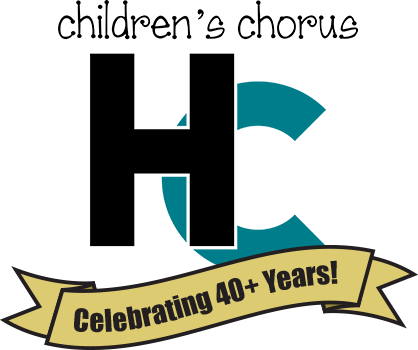                              This completed form must be returned by the first rehearsal.                                          (It is fine to email or text a picture of this form)Chorister’s Name ________________________________________________In case of emergency during rehearsals or performances, please contact:____________________________________________	________________________NAME								PHONE____________________________________________	________________________NAME								PHONEDoctor:____________________________________________	________________________NAME								PHONEPreferred Hospital:____________________________________________	________________________NAME								PHONEAllergies or Medical Concerns:My permission for my child’s picture/name to be shown:Logan Daily News      	_____ yes		_____ noLogan-Hocking Times	_____ yes		_____ noHCCC website		_____ yes		_____ noHCCC Facebook page	_____ yes		_____ noHCCC Instagram		_____ yes		_____ no___________________________________________  		__________                                 PARENT/GUARDIAN NAME		         	                                         DATE